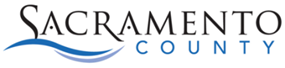 EMERGENCY MEDICAL SERVICESCOMMITTEES / ADVISORY GROUPSAugust 2, 2019Committees listed above are convened by the County.  See the EMS website for more information.  Link:  http://www.dhs.saccounty.net/PRI/EMS/Pages/EMS-Home.aspx.External EMS Meetings:Local:Sierra Sacramento Valley Medical Society Emergency Care Committee (SSV ECC) Sacramento Emergency Services Task ForceSacramento County Fire EMS ChiefsSacramento County Fire ChiefsSacramento South County Fire ChiefsSacramento County Law Enforcement Communicable Disease Advisory CommitteeRegional / State:Northern California Regional Trauma Coordinating CommitteeEmergency Medical Director Association of CAEmergency Medical Services Administrators’ Association of CACommission on EMSEmergency Preparedness / Disaster:Sacramento Area Emergency Preparedness Coordinators (EPC1)Sacramento County Health Care Coalition (EPC2)Sacramento County Operational Area CouncilRegion IV Medical Health Mutual Aid Advisory CommitteeNAMEPURPOSEMedical Advisory CommitteeProvides input and recommendations on education, training, quality improvement, and data collection.  Serves to establish the standards of quality prehospital medical care.Operational Advisory CommitteeProvides input and recommendations on the operational impact of education, training, quality improvement, and data collection.  Provides input into the operational impact of the standards of quality prehospital medical care.STEMI Care CommitteeAdvises the Medical Director on standards of quality STEMI care through related policies, procedures, treatment protocols, education, training, quality improvement and data collection.Stroke CommitteeAdvises the Medical Director on standards of quality stroke care through related policies, procedures, treatment protocols, education, training, quality improvement and data collection.Trauma Review CommitteeAdvises the Medical Director on trauma related policies, procedures, treatment protocols, education, training, quality improvement and data collection.Technical Advisory GroupSystem wide quality improvement related issues, system wide Performance Improvement Plan and quality improvements driven continuing education and training.Emergency Medical Advisory Group